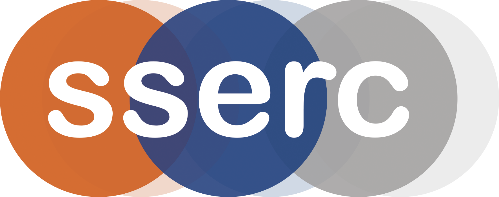 Activity assessedBlue LightDate of assessmentOctober 2016Date of review (Step 5)SchoolDepartmentStep 1Step 2Step 3Step 4Step 4Step 4List Significant hazards here:Who might be harmed and how?What are you already doing?What further action is needed?ActionsActionsActionsList Significant hazards here:Who might be harmed and how?What are you already doing?What further action is needed?by whom?Due dateDone100 vol (30%) Hydrogen peroxide is corrosive.The 10 vol solution is of no significant hazardTechnician preparing dilute solution by splashes.Wear nitrile gloves and indirect vent goggles (BS EN166 3).Sodium hydroxide (solid and the 5% (1.25M) solutions are corrosiveTechnician preparing dilute solution by splashes.Wear nitrile gloves and indirect vent goggles (BS EN166 3).Luminol powder is a skin, eye and respiratory irritantTechnician preparing dilute solution by splashes.Wear eye protection and consider gloves.potassium hexacyanoferrate III is a skin, eye and respiratory irritantTechnician preparing dilute solution by splashes.Avoid raising dust.Wear eye protection and consider gloves.The reaction mixture is of no significant hazardDescription of activity:When the chemicals are made up, they are allowed to mix in a darkened room.This leads to a bright blue luminescence seen going down the spiral and into the collection vessel.Additional comments:Waste solution should be diluted with copious amounts of water and flush to waste.